hello everyone....I am new to ccsv5 and trying to run a basic program on dskC6713 through ccsv5. Program is about generation of sine wave through look up table which is as follows.....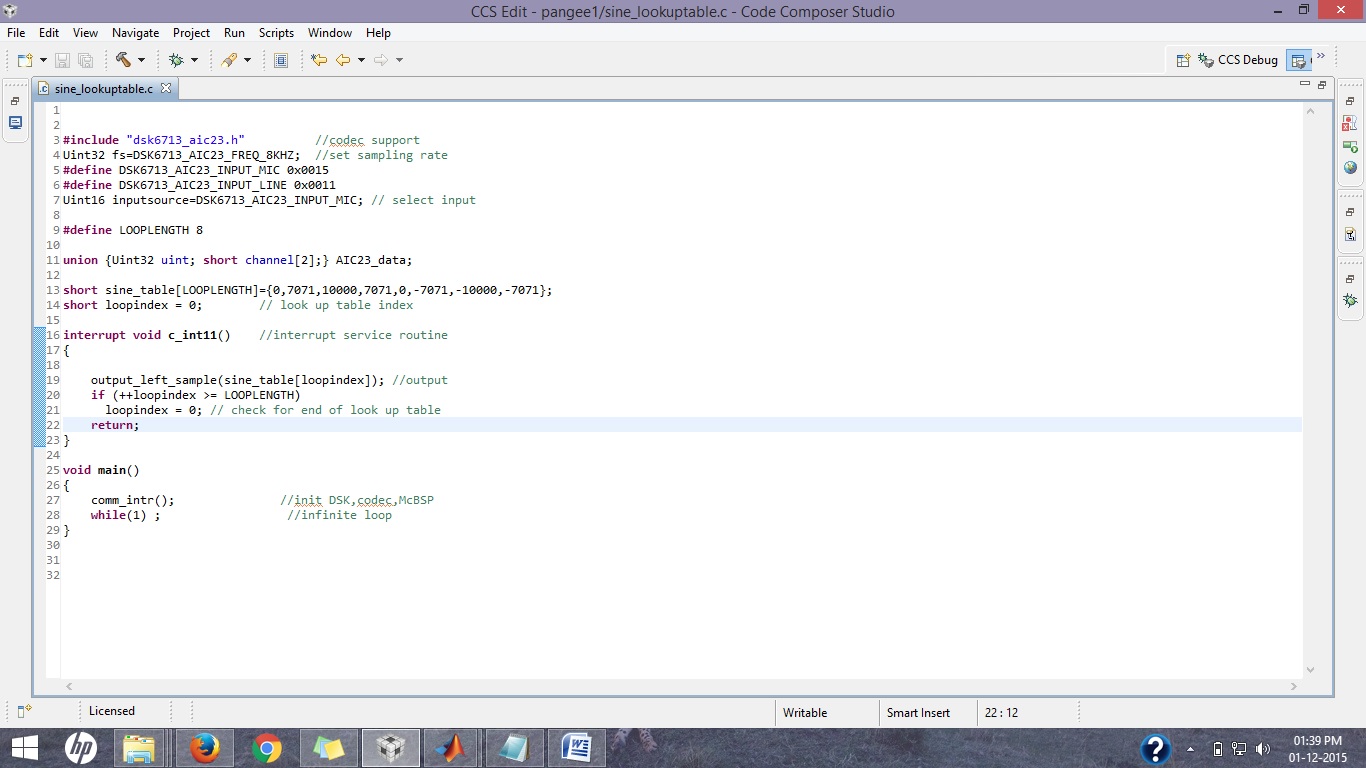 when i tried to build this program i got an error as follows.....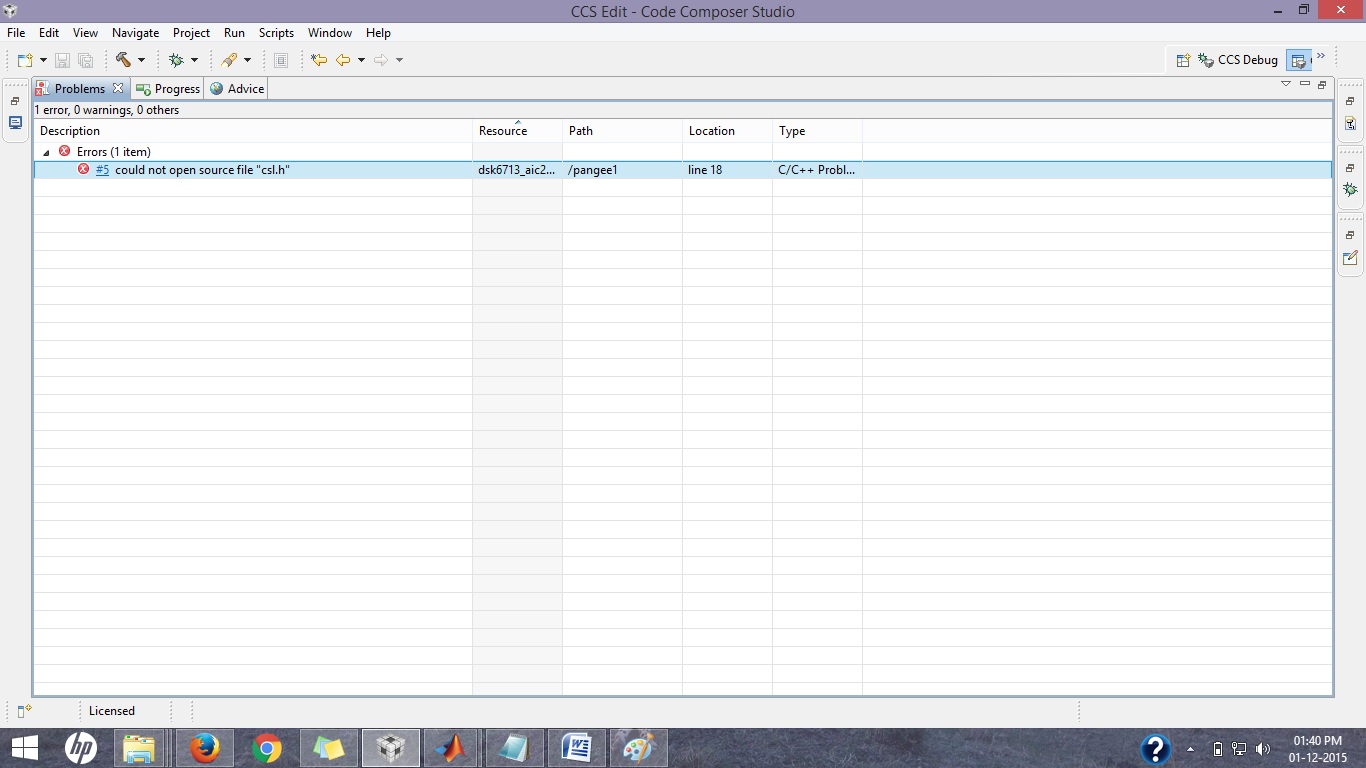 i have included csl.h file in project explorer as shown below...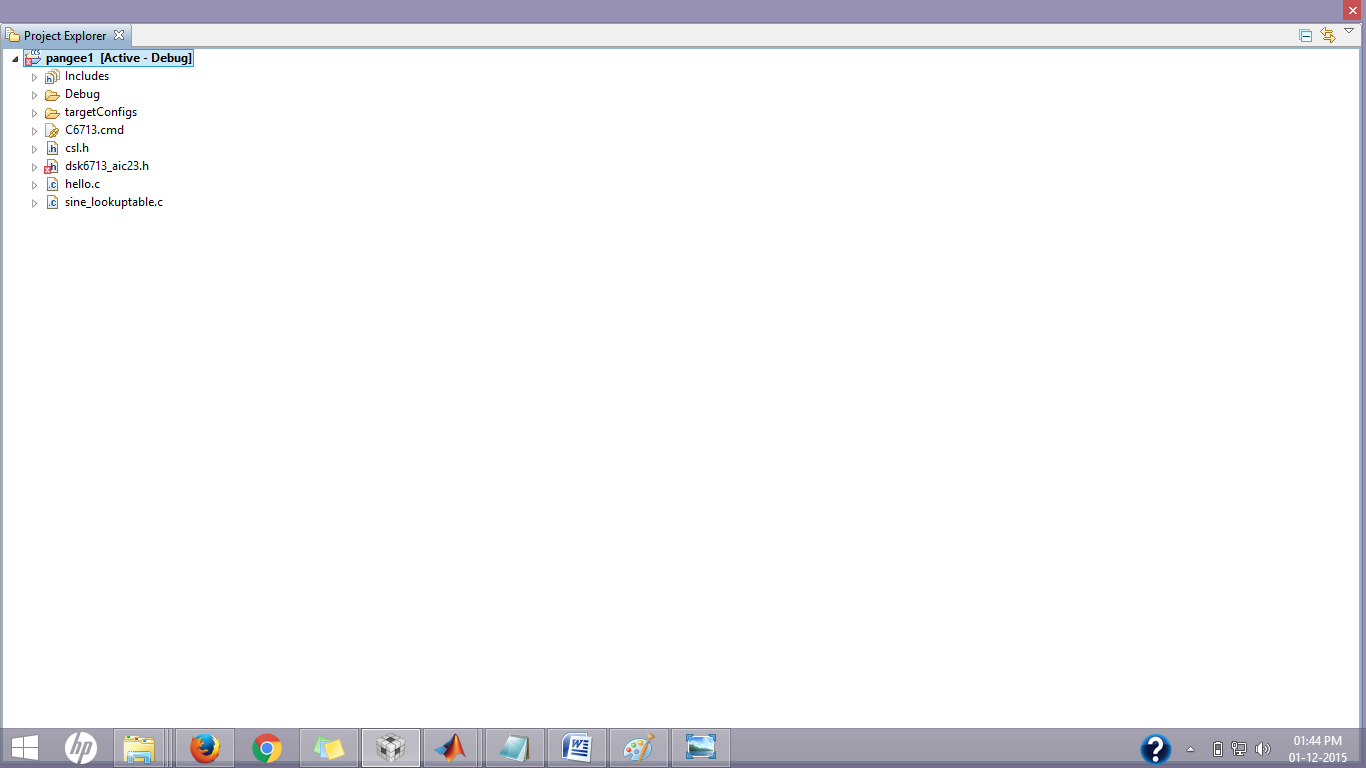 csl.h file which i included is as follows....../******************************************************************************\*           Copyright (C) 2000 Texas Instruments Incorporated.*                           All Rights Reserved*------------------------------------------------------------------------------* FILENAME...... csl.h* DATE CREATED.. 06/13/2000 * LAST MODIFIED. 08/02/2004 - Adding support for C6418*                07/24/2004 - Re-introducing BIOS components from CSL due to compatibility issues.*                06/26/2003  Added CHIP_6411*                06/17/2003  Added CHIP_6712C*                05/28/2003  Added CHIP_6711C*                03/26/2003 -  6412,DM642 check libraries *                10/10/2001 -  6712-6713-6414-6416-6415  check libraries*                11/19/2003 - Removed BIOS components from CSL - _CSL_Config*\******************************************************************************/#ifndef _CSL_H_#define _CSL_H_#include <csl_chip.h>#include <csl_irq.h>#include <csl_timer.h>/******************************************************************************\* scope and inline control macros\******************************************************************************/#ifdef __cplusplus#define CSLAPI extern "C" far #else#define CSLAPI extern far#endif#undef  USEDEFS#undef  IDECL#undef  IDEF#ifdef  _CSL_MOD_  #define IDECL CSLAPI  #define USEDEFS  #define IDEF#else  #ifdef  _INLINE    #define IDECL static inline    #define USEDEFS    #define IDEF  static inline  #else    #define IDECL CSLAPI  #endif#endif/******************************************************************************\* global macro declarations\******************************************************************************//******************************************************************************\* global typedef declarations\******************************************************************************//* if this structure changes, be sure to also change it in csl_irq_.asm */typedef union {  struct {    Uint32 biosPresent;    _IRQ_Dispatch *dispatchTable;    Uint32 timerUsed;    Uint32 timerNum;  } args;  struct {    TIMER_Handle hTimer;    Uint32 *event2IntTbl;    Uint32 *int2EventTbl;  } ret;} _CSL_Config;/******************************************************************************\* global variable declarations\******************************************************************************//******************************************************************************\* global function declarations\******************************************************************************/CSLAPI void _CSL_init(_CSL_Config *config);CSLAPI void CSL6201_LIB_();CSLAPI void CSL6202_LIB_();CSLAPI void CSL6203_LIB_();CSLAPI void CSL6204_LIB_();CSLAPI void CSL6205_LIB_();CSLAPI void CSL6211_LIB_();CSLAPI void CSL6701_LIB_();CSLAPI void CSL6711_LIB_();CSLAPI void CSL6712_LIB_();CSLAPI void CSL6713_LIB_();CSLAPI void CSLDA610_LIB_();CSLAPI void CSLDM642_LIB_();CSLAPI void CSLDM640_LIB_();CSLAPI void CSLDM641_LIB_();CSLAPI void CSL6412_LIB_();CSLAPI void CSL6414_LIB_();CSLAPI void CSL6415_LIB_();CSLAPI void CSL6416_LIB_();CSLAPI void CSL6711C_LIB_();CSLAPI void CSL6712C_LIB_();CSLAPI void CSL6411_LIB_();/* next two options are DRI300 versions */CSLAPI void CSL6410_LIB_();CSLAPI void CSL6413_LIB_();CSLAPI void CSL6418_LIB_();/******************************************************************************\* inline function declarations\******************************************************************************//******************************************************************************\* special inline function\******************************************************************************//* This function checks to make sure that the correct library is being *//* linked in compared to the CHIP_XXXX definition.                     */static inline void CSL_init() {  #if (CHIP_6201)    CSL6201_LIB_();  #elif (CHIP_6202)    CSL6202_LIB_();  #elif (CHIP_6203)    CSL6203_LIB_();  #elif (CHIP_6204)    CSL6204_LIB_();  #elif (CHIP_6205)    CSL6205_LIB_();  #elif (CHIP_6211)    CSL6211_LIB_();   #elif (CHIP_6701)    CSL6701_LIB_();  #elif (CHIP_6711)    CSL6711_LIB_();  #elif (CHIP_6712)    CSL6712_LIB_();  #elif (CHIP_6713)    CSL6713_LIB_();  #elif (CHIP_DA610)    CSLDA610_LIB_();  #elif (CHIP_DM642)    CSLDM642_LIB_();  #elif (CHIP_DM640)    CSLDM640_LIB_();  #elif (CHIP_DM641)    CSLDM641_LIB_();  #elif (CHIP_6412)    CSL6412_LIB_();  #elif (CHIP_6414)    CSL6414_LIB_();  #elif (CHIP_6415)    CSL6415_LIB_(); #elif (CHIP_6416)    CSL6416_LIB_(); #elif (CHIP_6711C)    CSL6711C_LIB_();     #elif (CHIP_6712C)    CSL6712C_LIB_(); #elif (CHIP_6411)    CSL6411_LIB_();/* next three are DRI300 versions */ #elif (CHIP_6410)    CSL6410_LIB_(); #elif (CHIP_6413)    CSL6413_LIB_(); #elif (CHIP_6418)    CSL6418_LIB_(); #endif  _CSL_init((_CSL_Config*)INV);}/*----------------------------------------------------------------------------*//******************************************************************************\* inline function definitions\******************************************************************************/#ifdef USEDEFS/*----------------------------------------------------------------------------*//*----------------------------------------------------------------------------*//*----------------------------------------------------------------------------*/#endif /* USEDEFS */#endif /* _CSL_H_ *//******************************************************************************\* End of csl.h\******************************************************************************/PROBLEM:- Why is this error coming ?? Is it a compatibility issue ?? What do i need to do ??